SURVEY: CD COMPENDIUM 2022-2023(English only)Q1: PERSONAL INFORMATIONYour Name:Your Institution/organization:Your Email address:Country:SECTION 1: ASSISTANCE WITH TRAINING AND EDUCATIONQ2: Does your country/organization provide capacity development assistance with higher education training and degree programmes (which result in an academic degree like B.Sc., M.Sc., Ph.D.) that are open to students from other countries?If yes then provide name, email and institution of a person who can provide more information:Name:Institution/organization:Email address:(ADD MORE NAMES, IF NECESSARY)Q3: Does your country/organization provide capacity development assistance for continuous professional development? 
(This may include internships, traineeships, summer schools, on-board training, visiting lecturers, training courses, etc. i.e. short-term activities for students from other countries)If yes then provide name, email and institution of a person who can provide more information:Name:Institution/organization:Email address:(ADD MORE NAMES, IF NECESSARY)Q4: Does your country/organization provide capacity development assistance through knowledge sharing and community building?
(This may include travel grants, alumni networks, mentoring, young scientist awards, etc. for students from other countries)If yes then provide name, email and institution of a person who can provide more information:Name:Institution/organization:Email address:(ADD MORE NAMES, IF NECESSARY)Q5: Does your country/organization provide capacity development assistance to increase balanced representation of under represented sectors (equitable, broad and meaningful participation of  women, indigenous people, youth, etc.)?If yes then provide name, email and institution of a person who can provide more information:Name:Institution/organization:Email address:(ADD MORE NAMES, IF NECESSARY)SECTION 2: PROVISION OF INFRASTRUCTURE (EQUIPMENT)Q6: Does your country/organization provide capacity development assistance to facilitate sharing and equitable access to infrastructure (facilities, instruments, vessels, etc.)?If yes then provide name, email and institution of a person who can provide more information:Name:Institution/organization:Email address:(ADD MORE NAMES, IF NECESSARY)SECTION 3: ASSISTANCE TO REGIONAL OR SUB-REGIONAL ORGANIZATIONS AND RELATED MECHANISMSQ7: Does your country/organization provide capacity development assistance to further strengthen and support secretariats of regional commissions?If yes then provide name, email and institution of a person who can provide more information:Name:Institution/organization:Email address:(ADD MORE NAMES, IF NECESSARY)Q8: Does your country/organization provide capacity development assistance to enhance effective communication between regional sub-commission secretariats and global programmes as well as other communities of practice (incl. other organisations)If yes then provide name, email and institution of a person who can provide more information:Name:Institution/organization:Email address:(ADD MORE NAMES, IF NECESSARY)SECTION 4: ASSISTANCE WITH THE DEVELOPMENT OF OCEAN RESEARCH POLICIES IN SUPPORT OF SUSTAINABLE DEVELOPMENT OBJECTIVES Q9: Does your country/organization provide capacity development assistance with data/information sharing on ocean research priorities?If yes then provide name, email and institution of a person who can provide more information:Name:Institution/organization:Email address:(ADD MORE NAMES, IF NECESSARY)Q10: Does your country/organization provide capacity development assistance to develop national marine science management procedures and national policies?If yes then provide name, email and institution of a person who can provide more information:Name:Institution/organization:Email address:(ADD MORE NAMES, IF NECESSARY)SECTION 5: ASSISTANCE WITH PUBLIC INFORMATION AND/OR OCEAN LITERACY PROGRAMMESQ11: Does your country/organization provide capacity development assistance to promote the development of public information (communication) departments in ocean research institutions?If yes then provide name, email and institution of a person who can provide more information:Name:Institution/organization:Email address:(ADD MORE NAMES, IF NECESSARY)Q12: Does your country/organization provide capacity development assistance to foster ocean literacy? If yes then provide name, email and institution of a person who can provide more information:Name:Institution/organization:Email address:(ADD MORE NAMES, IF NECESSARY)SECTION 6: DIRECT IN-KIND OR FINANCIAL SUPPORT TO NATIONAL OR REGIONAL ORGANIZATIONS Q13: Does your country/organization provide capacity development assistance to foster partnerships to increase in-kind support opportunities?If yes then provide name, email and institution of a person who can provide more information:Name:Institution/organization:Email address:(ADD MORE NAMES, IF NECESSARY)Q14: Does your country/organization provide capacity development assistance for resource mobilisation and financial support to IOC activities?If yes then provide name, email and institution of a person who can provide more information:Name:Institution/organization:Email address:(ADD MORE NAMES, IF NECESSARY)Thank you for your cooperation!Annex 1IOC CD Strategy – Outputs, Activities, Actions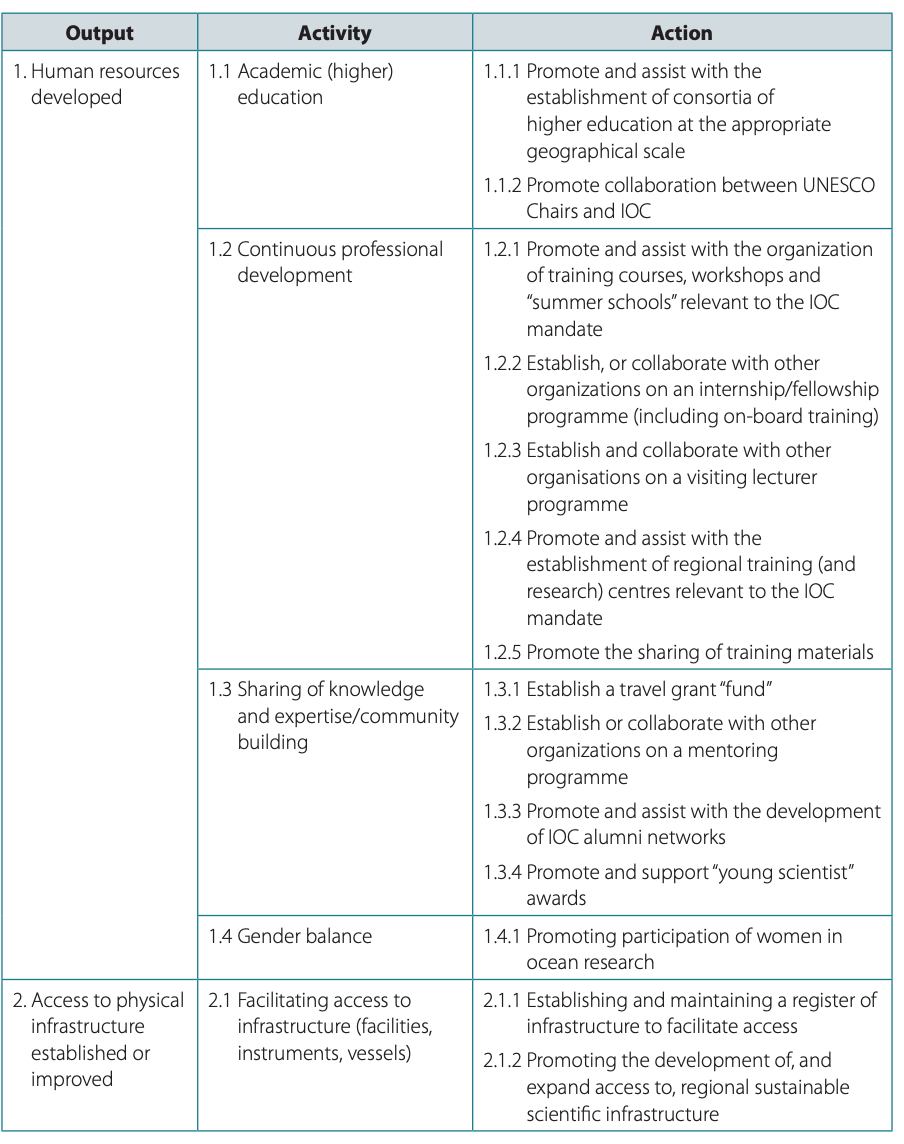 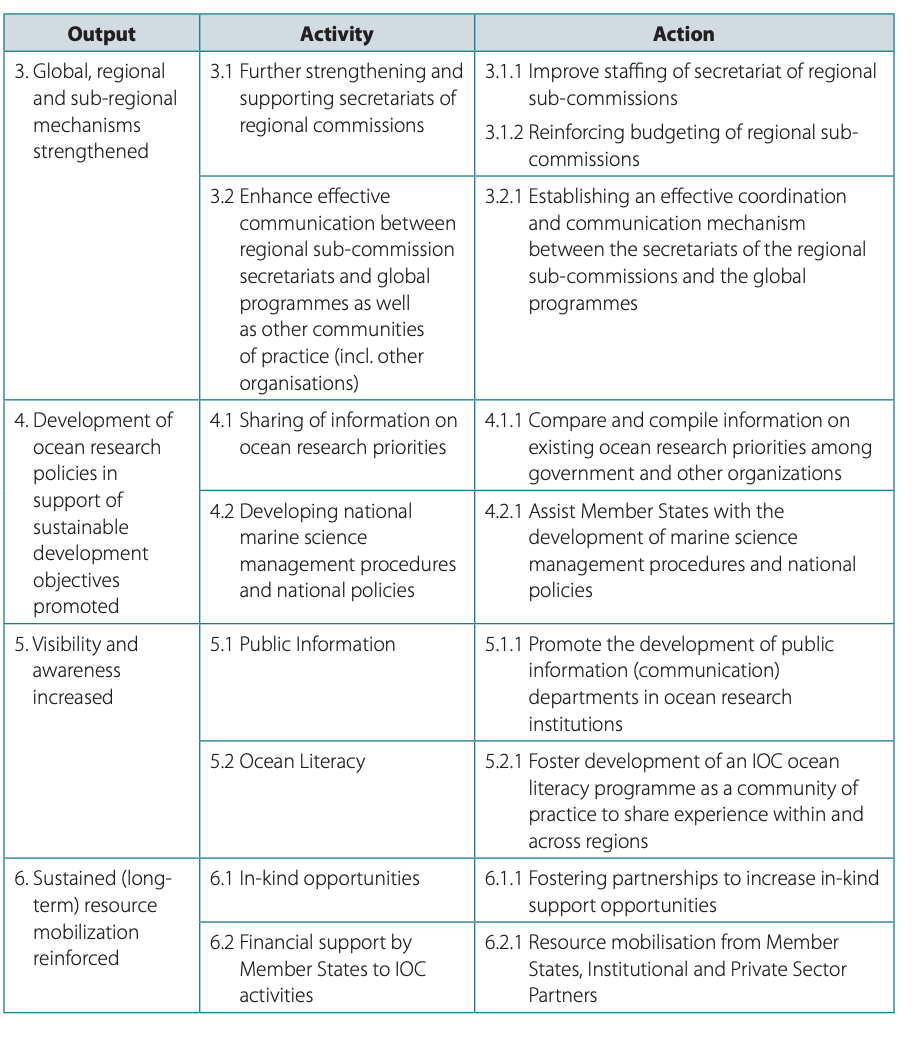 